§15-A.  Issuance of summons for criminal offense1.   A law enforcement officer who has probable cause to believe a crime has been or is being committed by a person may issue or have delivered a written summons to that person directing that person to appear in the appropriate trial court to answer the allegation that the person has committed the crime.  The summons must include the signature of the officer, a brief description of the alleged crime, the time and place of the alleged crime and the time, place and date the person is to appear in court.  The form used must be the Uniform Summons and Complaint.  A person to whom a summons is issued or delivered must give a written promise to appear.  If the person refuses to sign the summons after having been ordered to do so by a law enforcement officer, the person commits a Class E crime.  As soon as practicable after service of the summons, the officer shall cause a copy of the summons to be filed with the court.[PL 2005, c. 326, §3 (AMD); PL 2005, c. 326, §5 (AFF).]2.   Any person who a law enforcement officer has probable cause to believe has committed or is committing a crime other than one listed under section 15, subsection 1, paragraph A, and to whom a law enforcement officer is authorized to deliver a summons pursuant to subsection 1, who intentionally fails or refuses to provide to that officer reasonably credible evidence of that person's correct name, address or date of birth commits a Class E crime, if the person persists in the failure or refusal after having been informed by the officer of the provisions of this subsection.  If that person furnishes the officer evidence of the person's correct name, address and date of birth and the evidence does not appear to be reasonably credible, the officer shall attempt to verify the evidence as quickly as is reasonably possible.  During the period the verification is being attempted, the officer may require the person to remain in the officer's presence for a period not to exceed 2 hours.  During this period, if the officer reasonably believes that the officer's safety or the safety of others present requires, the officer may search for any dangerous weapon by an external patting of that person's outer clothing.  If in the course of the search the officer feels an object that the officer reasonably believes to be a dangerous weapon, the officer may take such action as is necessary to examine the object, but may take permanent possession of the object only if it is subject to forfeiture.  The requirement that the person remain in the presence of the officer does not constitute an arrest.  After informing that person of the provisions of this subsection, the officer may arrest the person either if the person intentionally refuses to furnish any evidence of that person's correct name, address or date of birth or if, after attempting to verify the evidence as provided for in this subsection, the officer has probable cause to believe that the person has intentionally failed to provide reasonably credible evidence of the person's correct name, address or date of birth.[PL 2003, c. 657, §2 (AMD).]3.   If, at any time subsequent to an arrest made pursuant to subsection 2, it appears that the evidence of the person's correct name, address and date of birth was accurate, the person must be released from custody and any record of that custody must show that the person was released for that reason.  If, upon trial for violating subsection 2, a person is acquitted on the ground that the evidence of the person's correct name, address and date of birth was accurate, the record of acquittal must show that that was the ground.[PL 2003, c. 657, §2 (AMD).]4.   Any person who fails to appear in court as directed by a summons served on that person pursuant to subsection 1 or to otherwise respond in accordance with law on or before the date specified in the summons commits a Class E crime.  Upon that person's failure to appear or respond, the court may issue a warrant of arrest.  It is an affirmative defense to prosecution under this subsection that the failure to appear or respond resulted from just cause.[PL 1991, c. 459, §4 (AMD).]SECTION HISTORYPL 1987, c. 375 (NEW). PL 1991, c. 459, §4 (AMD). PL 2003, c. 657, §2 (AMD). PL 2005, c. 326, §3 (AMD). PL 2005, c. 326, §5 (AFF). The State of Maine claims a copyright in its codified statutes. If you intend to republish this material, we require that you include the following disclaimer in your publication:All copyrights and other rights to statutory text are reserved by the State of Maine. The text included in this publication reflects changes made through the First Regular and First Special Session of the 131st Maine Legislature and is current through November 1. 2023
                    . The text is subject to change without notice. It is a version that has not been officially certified by the Secretary of State. Refer to the Maine Revised Statutes Annotated and supplements for certified text.
                The Office of the Revisor of Statutes also requests that you send us one copy of any statutory publication you may produce. Our goal is not to restrict publishing activity, but to keep track of who is publishing what, to identify any needless duplication and to preserve the State's copyright rights.PLEASE NOTE: The Revisor's Office cannot perform research for or provide legal advice or interpretation of Maine law to the public. If you need legal assistance, please contact a qualified attorney.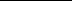 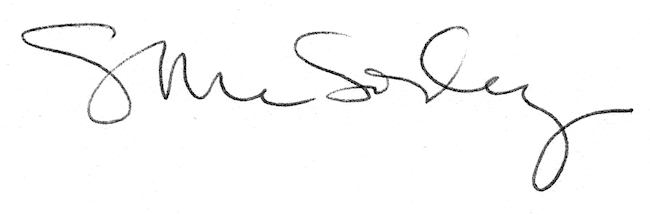 